Предметно-пространственная развивающая среда  в старшей группе «Фантазёры»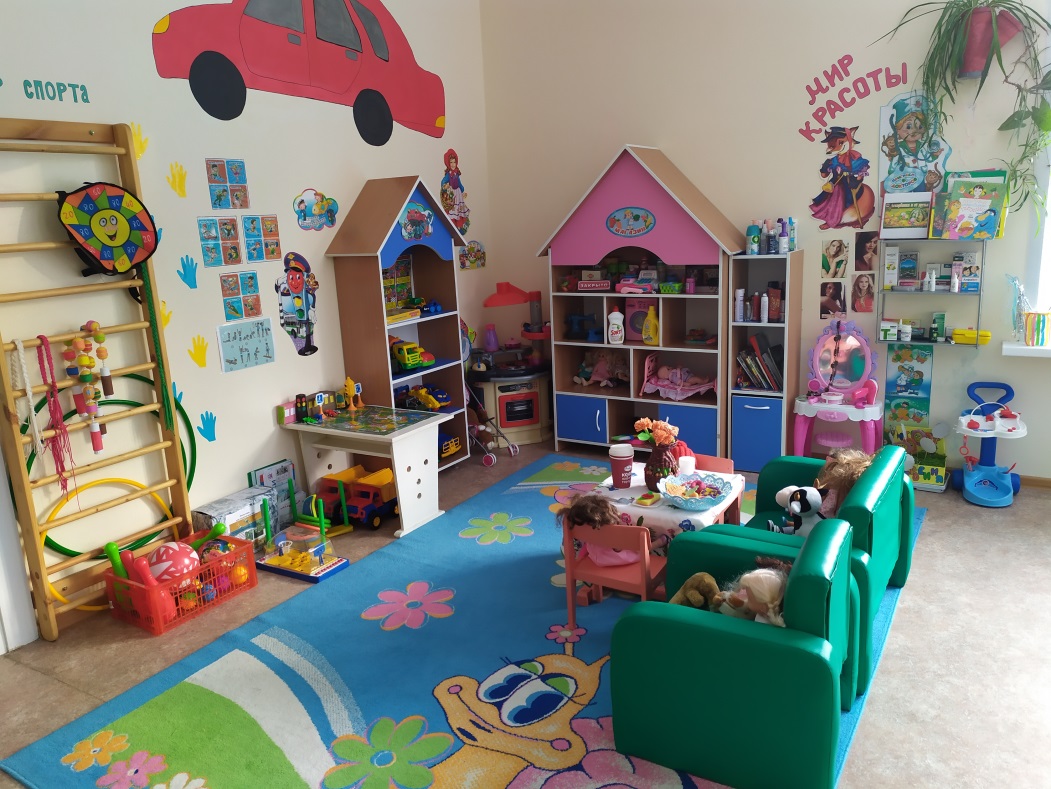 Предметно-пространственную развивающую среду мы организовали в соответствии с требованиями Федерального Государственного Образовательного стандарта,  с учетом примерной основной общеобразовательной программы:  «От рождения до школы» (под редакцией Н.Е. Вераксы, Т.С. Комаровой, М.А. Васильевой), с учетом санитарно-гигиенических норм и требований.  Оборудование в группе размещено  по принципу гибкого зонирования и мобильности с учётом детских интересов, индивидуальных потребностей, гендерного подхода , соблюдения здоровьесберегающих технологий ( формирование у ребенка необходимых знаний, умений и навыков  по здоровому образу жизни).Особенности развития ребёнка-дошкольника делают средством его образования окружающий предметный мир. Предметно-пространственная развивающая среда  включает всё, что доступно восприятию ребёнка и использованию им в практической деятельности.Организация образовательной деятельности в форме совместной партнерской деятельности взрослого с детьми связана со значительной перестройкой стиля поведения воспитателя. Я, как воспитатель , стараюсь создать все  условия для личностного развития дошкольников, проявления ими самостоятельности, элементарной творческой активности, приобретения опыта сотрудничества. Основной функцией в моей работе становится не трансляция информации, а организация совместной деятельности по ее освоению, решению различных задач. Отношения в образовательной среде  строю на основе взаимопонимания, преобладающего позитивного настроения,  и равноправного участия всех субъектов  образовательного  процесса.  Наша предметно-пространственная  среда  помогает   детям выявить и осознать проблему, найти способы ее решения и, наконец, решить ее, используя «подручные» материалы, позаимствованные из  этой среды. Стратегия и тактика построения развивающей среды определяются особенностями личностно-ориентированной модели взаимодействия.  Мы  создаём  сложное и безопасное пространство, где  может быть реализована склонность ребенка что-то для себя открывать, применяя свою фантазию. Развивающая среда постоянно пополняется новым  в зависимости от возрастных особенностей воспитанников и периода обучения и реализуемой программы. Легкая мебель, ширмы позволяют ограничивать или расширять игровое пространство таким образом ,что бы дети  не мешали  друг другу заниматься  разными видами деятельности. Созданы  оптимальные условия для игр, обучения и развития в разных видах деятельности. Если ребенок нуждается в уединении, то в группе он найдет специально выделенное для этого место. Каждому ребенку в нашей группе  обеспечено личное пространство: кровать, шкаф для одежды, место для хранения принесенных из дома игрушек.Предметно-развивающая среда организована  так, чтобы каждый ребёнок имел возможность заниматься любимым делом.  И включает в себя:Двигательную активностьВозможность уединенияРеализация образовательных программТрансформируемостьПолифункциональностьВариативностьДоступностьБезопасностьПредметно-развивающая среда в группе организована так, что каждый ребенок имеет возможность свободно заниматься любимым делом. Размещение оборудования по центрам позволяет детям объединяться подгруппами по интересам.Предметно – пространственная развивающая среда организована с учётом требований ФГОС, где чётко прослеживаются все пять образовательных областей:1) социально-коммуникативная,2) познавательная,3) речевая,4) художественно-эстетическая,5) физическая.Для познавательного развития имеются:Центр занимательной математики, Центр познания, Центр природы, Центр конструирования и Центр экспериментирования, Центр патриотического воспитания, Центр сенсорного развития. «Центр познания» - способствует познавательному развитию детей: расширяет кругозор ребенка. Материал размещен мозаично, в нескольких местах, чтобы дети не мешали друг другу. Созданы условия, как для самостоятельной работы, так и для групповых занятий. Игровой материал расположен на открытых полках. Сменяемость и наполняемость материала происходит по мере изучения. В центре познания имеется: материалы, пособия, дидактические и развивающие игры, представленные в этих центрах, способствуют развитию интересов детей, любознательности и познавательной мотивации; формированию познавательных действий, становление сознания; развитию воображения и творческой активности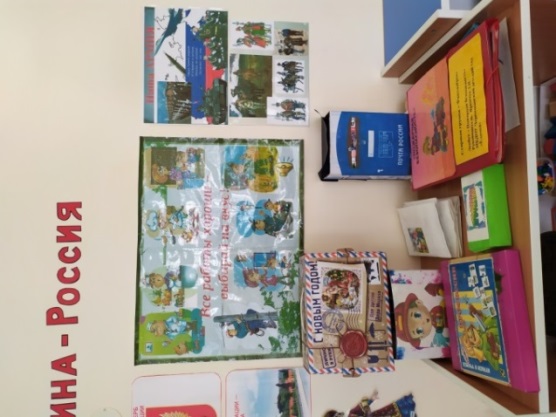 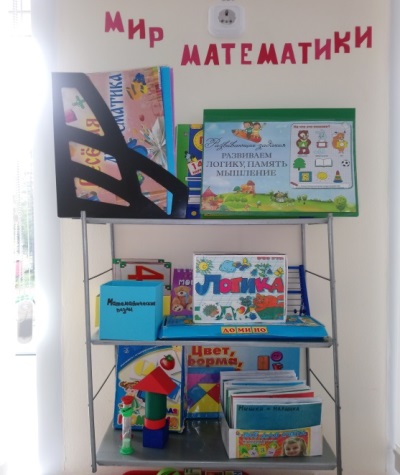 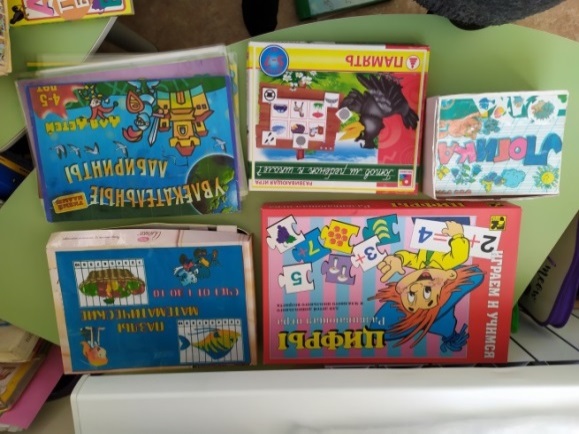 В группе есть «Центр занимательной математики»- «Мир математики», который способствует своевременному интеллектуальному  развитию ребенка:  формированию  элементарных математических представлений. В центре находится демонстрационный и раздаточный матери для  непосредственно образовательной деятельности, дидактические игры и пособия, ребусы, головоломки, счеты ,  многоразовые прописи с цифрами,  математические пазлы,  многоразовые карточки  с игровыми заданиями, цветные счетные палочки , домино .«Центр природы» Природный уголок служит не только украшением группы, но местом для саморазвития дошкольников. Так, природный уголок может стать местом уединения, книжным уголком или исследовательским центром. В природном уголке подобраны и размещены растения, требующие разных способов ухода. Есть необходимое оборудование: передники, лейки, палочки для рыхления, пульверизаторы. С подгруппой детей проводим в природном уголке наблюдения, простые опыты и занятия природоведческого характера. Дети имеют свободный доступ к объектам и материалам. В центре природы имеется: коллекции камней, ракушек и т. д. ; игротека экологических развивающих игр; библиотека познавательной природоведческой литературы; макеты; муляжи овощей и фруктов; календарь погоды; дидактические игры природоведческой тематики; иллюстрации.        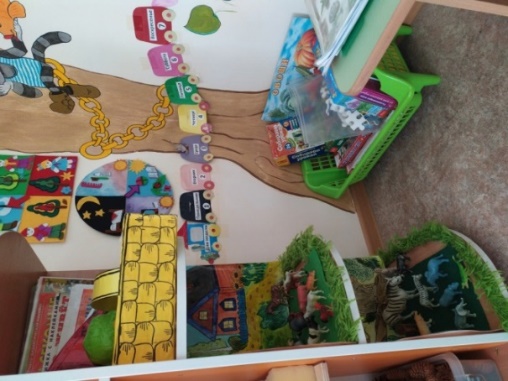 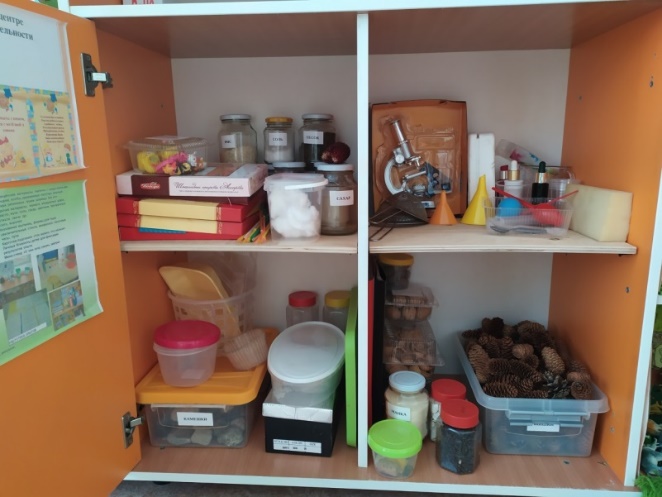 В группе имеется «Центр экспериментирования» - развивает исследовательскую деятельность. На полочках для детского исследования размещаются самые разнообразные природные материалы: мел, песок, глина, камни, ракушки и т. д. Здесь имеется лабораторное оборудование, мерная посуда - все это вызывает у детей особый интерес. Для познавательного развития подобрана специальная детская литература, алгоритмы проведения опытов.Мы стремимся, чтобы каждый день наши воспитанники не только познавали и изучали окружающий мир, но и жили в гармонии с ним, получали удовольствие от каждого прожитого дня, от разнообразия своей деятельности, успешно выполненного задания.«Центр конструирования» - содействует развитию пространственного воображения. Большой интерес дошкольники проявляют к различным видам конструктора. Дети с интересом создают замыслы простых конструкций. Конструируют объекты по заданным условиям. Центр конструирования, хоть и сосредоточен на одном месте и занимает немного пространства, он достаточно мобилен. Практичность  его состоит в том,  что с содержанием  строительного уголка: тематические конструкторы (деревянный, пластмассовый, металлический, конструкторы разного размера, настольные конструкторы хранятся в контейнерах. Можно перемещаться в любое место группы и организовывать данную деятельность, как с подгруппой детей, так и индивидуально..             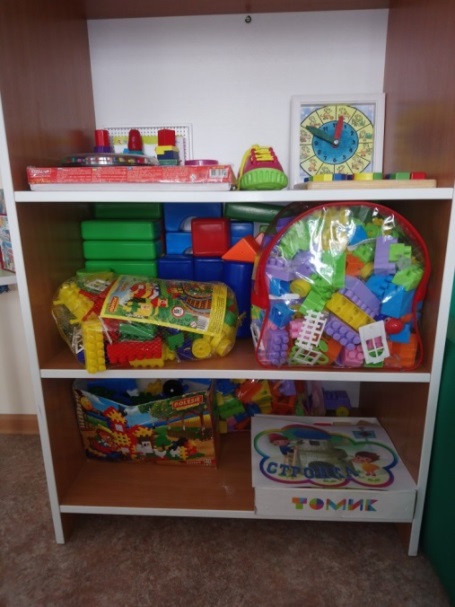 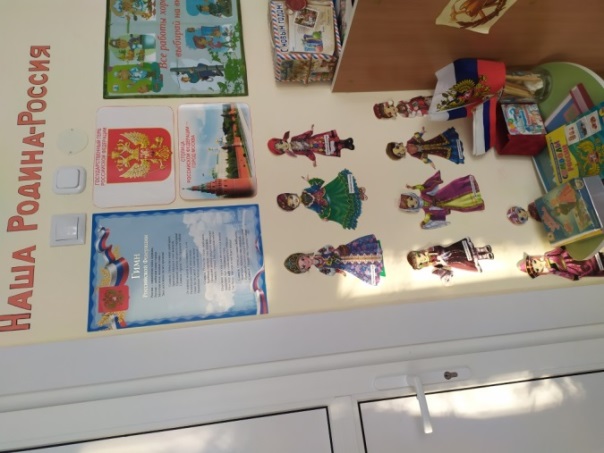 Центр патриотического воспитания «Наша Родина-Россия»В «Нравственно-патриотическом» центре помещена  государственная символика России, Красноярского края и Курагинского района. В нем находятся пособия, отражающие многонациональность нашей Родины, иллюстрационный материал по ознакомлению детей с климатическими зонами России, образцы народного декоративно-прикладного искусства , дидактические игры и пособия.Социально-коммуникативное развитие осуществляется через : Центр ППД, Центр пожарной безопасности, Центр труда, уголок дежурств, Центр активности (центр сюжетно-ролевых игр)Центр ПДД содержит: Дорожные знаки, светофор, макеты деревьев,демонстрационный плакат по правилам дорожного движения, иллюстрации по правилам дорожного движения, макет проезжей части ,картотека предметных картинок «Транспорт», лепбук по ПДД.  Центр «Сюжетно – ролевых игр» обеспечивает организацию самостоятельных сюжетно- ролевых игр. Оборудование и пособия размещены таким образом, чтобы дети могли легко подбирать игрушки, комбинировать их «под свои игровые творческие замыслы».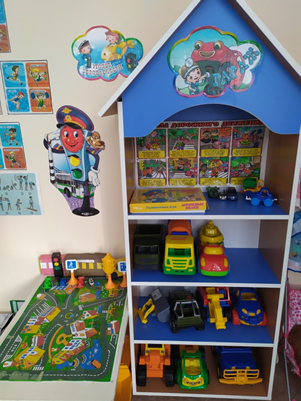 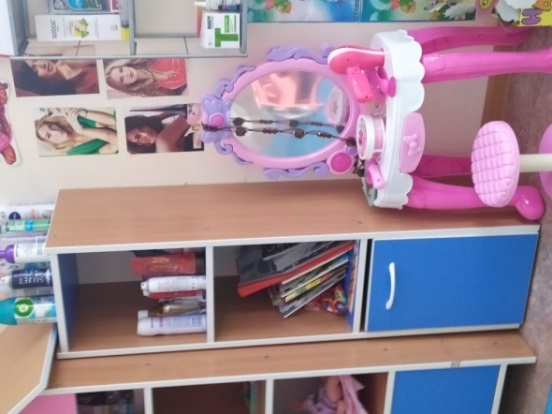 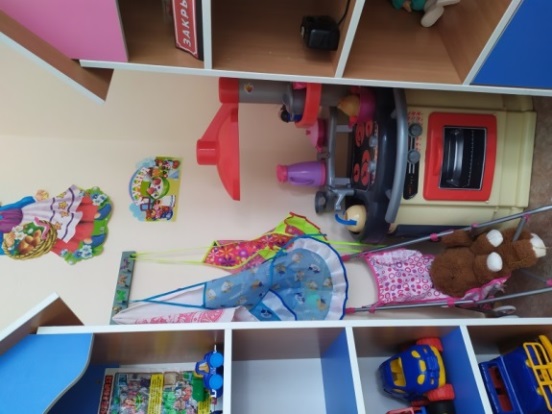 Сюжетно-ролевая игра «Гараж»         «Парикмахерская»                        «Кухня»В связи с тем, что игровые замыслы старших дошкольников  весьма разнообразны, вся игровая стационарная мебель используется многофункционально для различных сюжетно-ролевых игр.                              Уголок дежурств                 Сюжетно-ролевая игра « больница-аптека»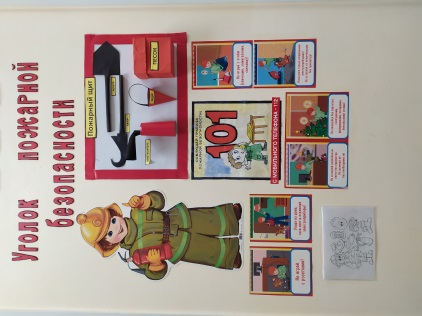 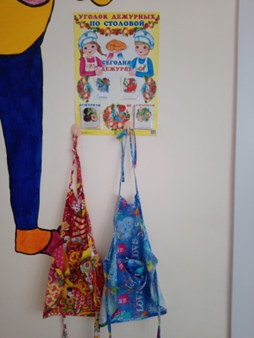 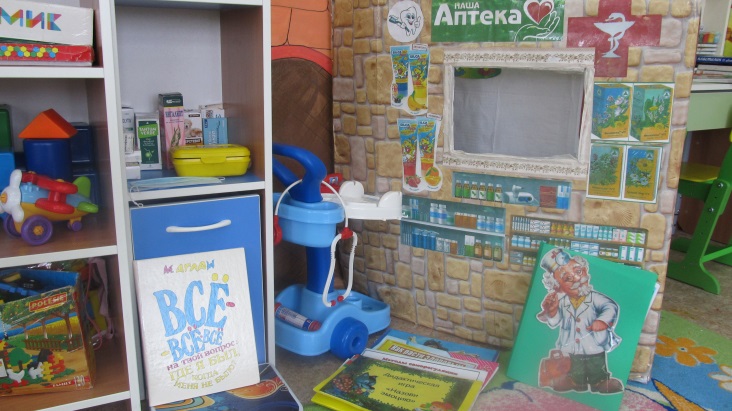 Уголок дежурств необходим для развития у детей навыков трудолюбия и желания помогать взрослым .. Дети набирают нужный им опыт, получают трудовые навыки во время дежурства по столовой (убирают со столов посуду), в центре наблюдения за природой (поливают, рыхлят и протирают от пыли цветы), на занятиях (раздают и раскладывают на столы необходимый материал). В центре есть всё необходимое: тазики, ведёрки, ковшики, лейки, распылитель для воды; фартуки; контейнер с тряпочками и губками;   плакат с фотографиями детей «Мы дежурим», алгоритм дежурства.В целях реализации задач социально-коммуникативного направления, в коридоре и раздевалке  созданы настенные уголки , «Наши успехи»  (используются по мере необходимости) ; «Наша фотовыставка»;  «Наше творчество». Рисунки, поделки , стенды с  фотографиями храниться в доступном для ребенка месте, чтобы он мог по желанию рассмотреть их.Речевое развитие- представлено двумя центрами :Центр «Мир книги»  включает в себя книжный уголок и  Центр «Речевичок»  . Содержание книжного уголка соответствует возрастным особенностям детей данного возраста, реализуемой в дошкольном учреждении образовательной программе. В нем находятся книги с художественными произведениями детских писателей, сказками ,стихи, рассказы. Главный принцип подбора книгоиздательской продукции – минимум текста – максимум иллюстраций.В центр «Речевичок» входят разнообразные  наборы букв, азбуки, д.и. «Серия сюжетных картинок» ; карточки по лексическим темам ( растения, инструменты, одежда и обувь, твоя безопасность, сказки ходят рядом, транспорт, сделай сам) ;  картотеки:  чистоговорки,  скороговоркии , пальчиковые игры; читаем по слогам;  многоразовые прописи «пишем буквы»; пазлы «подбери букву».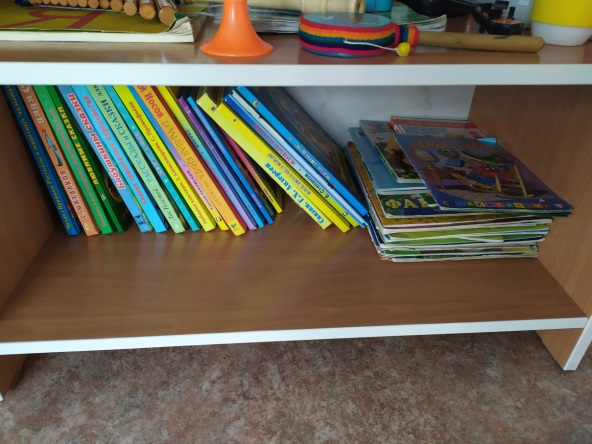 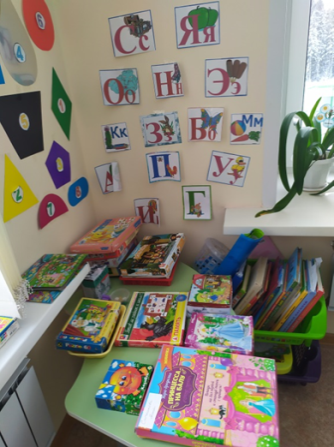 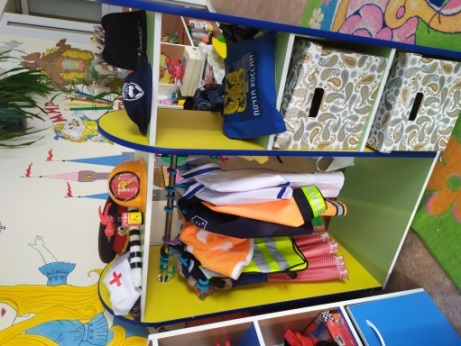 Художественно- эстетическое развитие - представляют  центры: : центр изодеятельности или уголок творчества  «Мир  творчества», центр театрализованной деятельности «Мир сказок» и музыкальный уголок «Мир музыки» и костюмерная – уголок «Ряжения». Формирование детского творчества играет важнейшую роль в становлении полноценной личности, развитие способностей ребёнка, его потребностей и мотивов поведения. Дети, вдохновлённые искусством и культурой, начинают развивать свой творческий потенциал , учатся признавать и ценить не только собственные, но и чужие произведения. Эстетическое воспитание учит ребёнка на всех уровнях  его природно-культурной организации и во всех формах поведения гармонизировать мир и продукты своей деятельности, себя и своё общение с другими людьми. Основная цель формирования художественно-эстетического  восприятия дошкольников является развитие творческого потенциала ребёнка и  создание условий для его самореализации. «Музыкально — театрализованный» центр — это важный объект развивающей среды, поскольку именно театрализованная деятельность помогает сплотить группу, объединить детей интересной идеей. . В театре дошкольники раскрываются, демонстрируя неожиданные грани своего характера. Дети радостью участвуют в постановках и с удовольствием выступают в роли зрителей. Он представлен различного вида театрами (кукольный, настольный,  пальчиковый). Здесь размещены маски, атрибуты для разыгрывания сказок, элементы костюмов для персонажей, декорации дети изготавливают самостоятельно. Так же в центре размещены детские музыкальные инструменты, которые используются детьми в свободной деятельности.Уголок «Ряжения» содержит большой выбор профессиональной одежды для детей : костюм ДПС,  пожарника,  доктора, почтальона и разнообразие маскарадных нарядов для мальчиков и девочек,  коллекцию разнообразных платков и шляпок. Этот центр дети очень любят здесь в полной мере можно реализовать свои творческие замыслы и проекты. Центр развивает творческую инициативу ребенка и воображение.Центр творчества – «Мир Творчества» обеспечивает решение задач активизации творчества детей. В  данном  центре находятся материалы  и оборудование для художественно-творческой  деятельности: рисования, лепки и аппликации (бумага, картон, трафареты, краски, кисти, клей, карандаши, салфетки, ножницы, раскраски, глина, пластилин.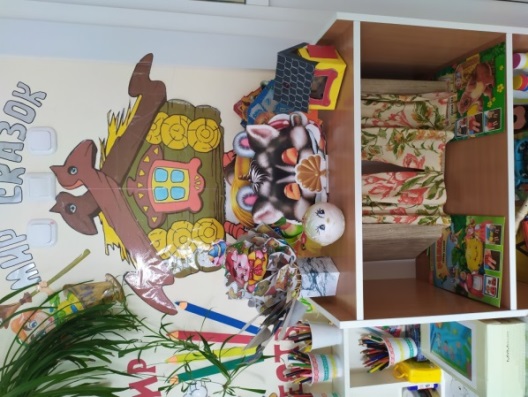 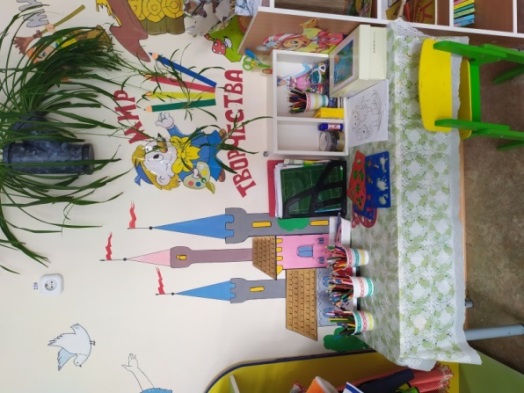 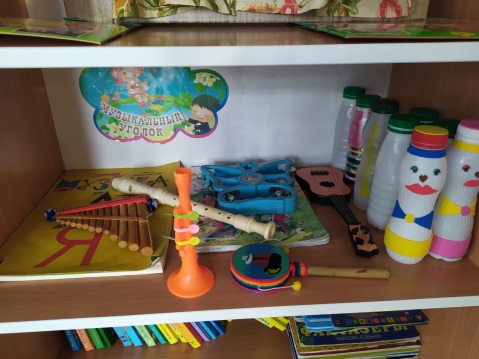 Физическое развитие: -Центр сохранения здоровья- направлен на физическое развитие и укрепление здоровья ребёнка: развитие физических качеств, двигательной активности и формирование физической культуры (дыхательная гимнастика, массаж, профилакттика плоскостопия,  формирование правильной осанки, воспитание привычки к повседневной физической активности. Спортивный уголок «Мир спорта» - содержит в себе как традиционное  физкультурное оборудование, так и нетрадиционное (нестандартное), изготовленное руками педагогов и родителей:  Центр содержит: необходимый  набор спортивного инвентаря (мячи, модули  для пролезания, мешочки для метания, обручи, скакалки, маски для подвижных игр), а так же  наглядно-демонстрационным материалом, книгами, дидактическими играми, материалами по ОБЖ. Данное оборудование направлено на развитие физических качеств детей - ловкости, меткости, глазомера, быстроты реакции, силовых качеств .Для детей доступны разнообразные массажные мячи и массажёры, массажные дорожки.  Популярностью  у детей  пользуется картотека гимнастики в картинках.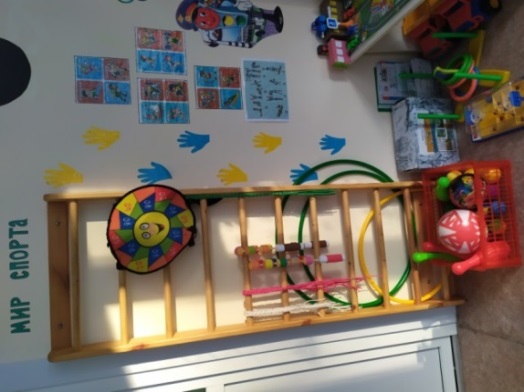 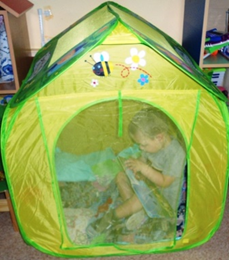 Каждый центр активности – маленькая творческая мастерская, наполненная разнообразными, стимулирующими материалами, развивающими играми, дидактическими материалами, соответствующие возрасту детей. Процесс обновления развивающей среды бесконечен. 